Общество с ограниченной ответственностью “1С-Медицина-Регион”  Контракт  № 17/23 от 27.03.2023 года Рабочая документация Этап № 2. Развитие Системы в части функционала первой группы задачПОЛЬЗОВАТЕЛЬСКАЯ ИНСТРУКЦИЯЗадача 4.5 Отображение информации о семье пациента в Профиле пациента   На 3 листах  г. Тюмень2023 г.1 Основание разработки инструкции	Основанием для разработки данного документа является Контракт №  017/23 от 27.03.2023  года на выполнение работ по развитию (модернизации) Государственной информационной системы управления ресурсами медицинских организаций Тюменской области, п.2.2.2 Мероприятие «Разработка функционала Системы и проведение испытаний», Этап № 2 «Развитие Системы  в части функционала первой группы задач. Задание на доработку системы № МИС-Р-11832 Пользовательская настройка СистемыОт пользователя никаких настроек системы не требуется.3 Пользовательская инструкцияВойти в базу ЦПБС под правами «Врач амбулатории (СМП)»/«Врач дневного стационара (тмб)». Перейти в подсистему «Эпидемиологический мониторинг ВИЧ», в раздел АРМ эпид. мониторинга ВИЧ (рис. 1).  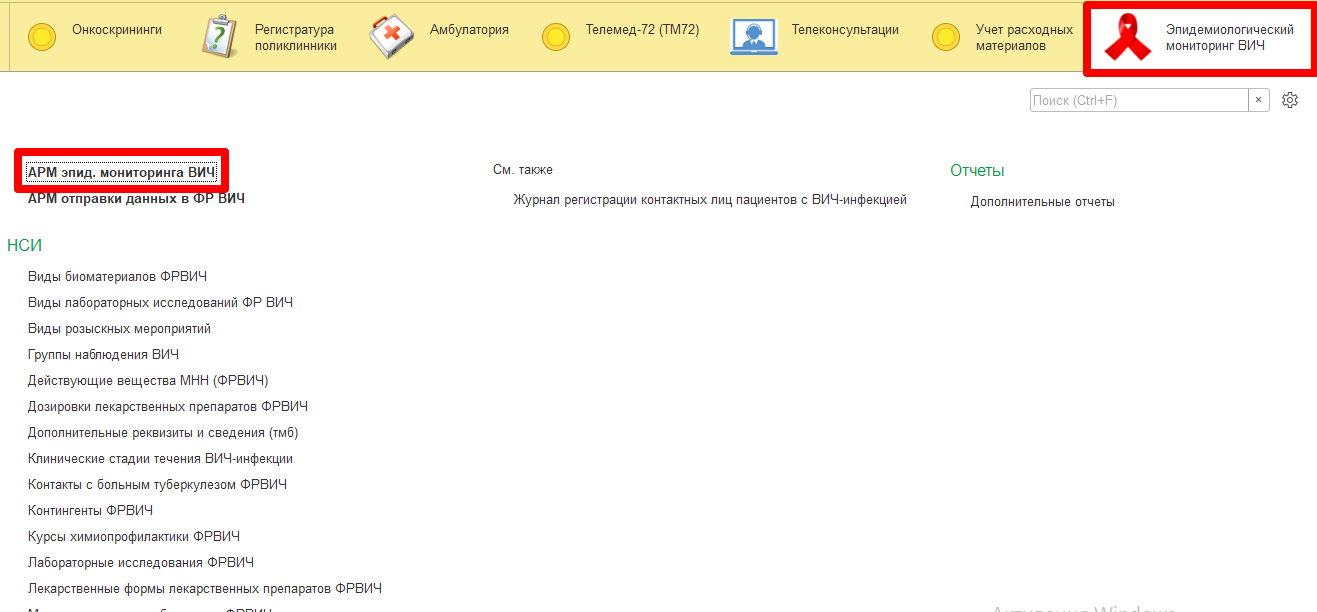 	Рисунок 1 – Переход в раздел АРМ эпид.мониторинга ВИЧНа форме АРМ эпид. мониторинга ВИЧ двойным нажатием мыши выбрать пациента и на  форме Карта ВИЧ-инфицированного пациента, нажав на соответствующую иконку, перейти в Профиль пациента (рис.2).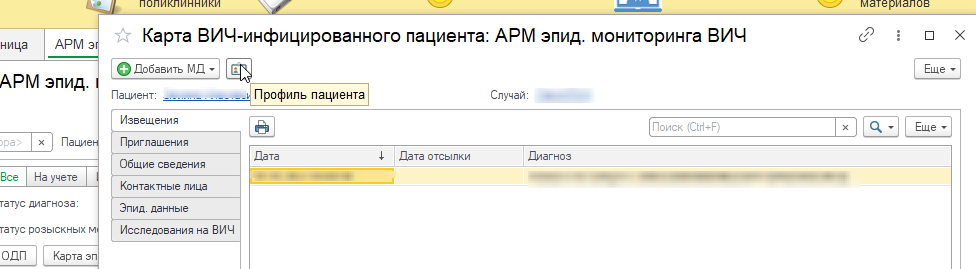 Рисунок 2 – Переход в Профиль пациента в Карте ВИЧ-инфицированного пациентаПри наличии у пациента родственников, заведенных в ОДП – «Смена состава семьи» и имеющих карту в базе ЦПБС, в Профиле пациента в разделе «Состав семьи» отобразится табличная часть с информацией об этих родственниках. При наличии в системе данных о результатах исследований в таблице отобразятся соответствующие сведения (рис. 3).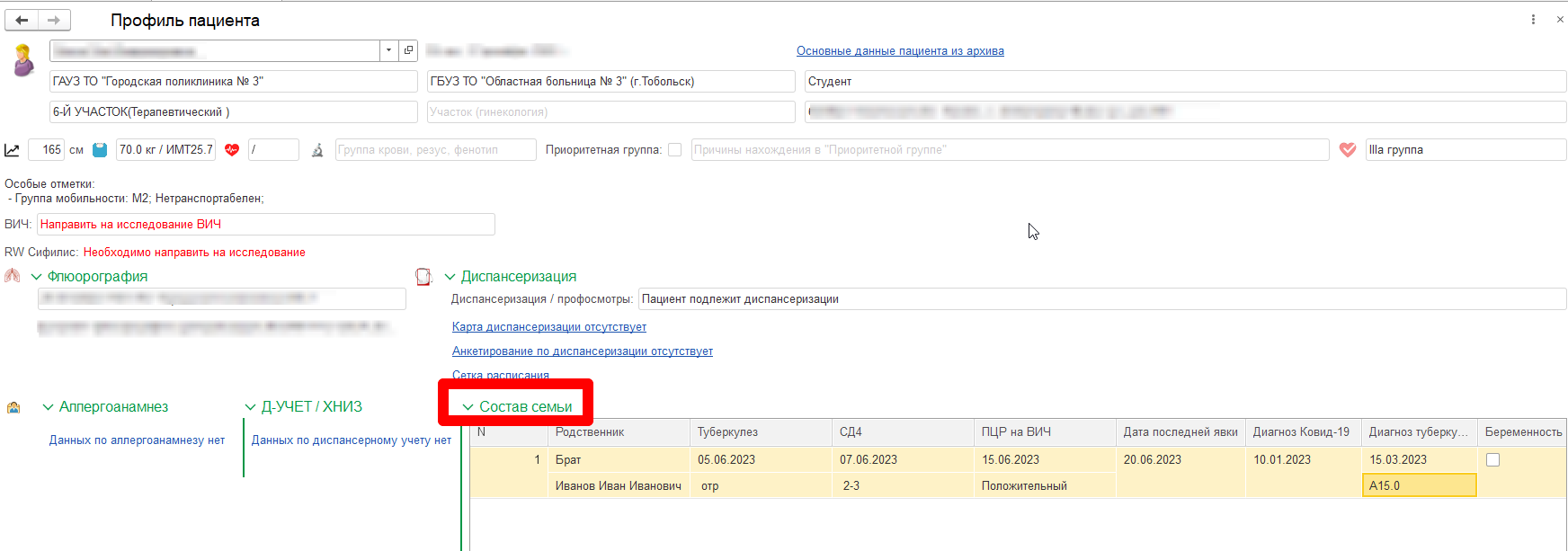 Рисунок 3 – Отображение информации о составе семьи в Профиле пациентаПри отсутствии у пациента родственников, заведенных в ОДП – «Смена состава семьи» и имеющих  карту в базе ЦПБС, в Профиле пациента в разделе «Состав семьи» отобразится запись «Данных по составу семьи нет» (рис. 4). 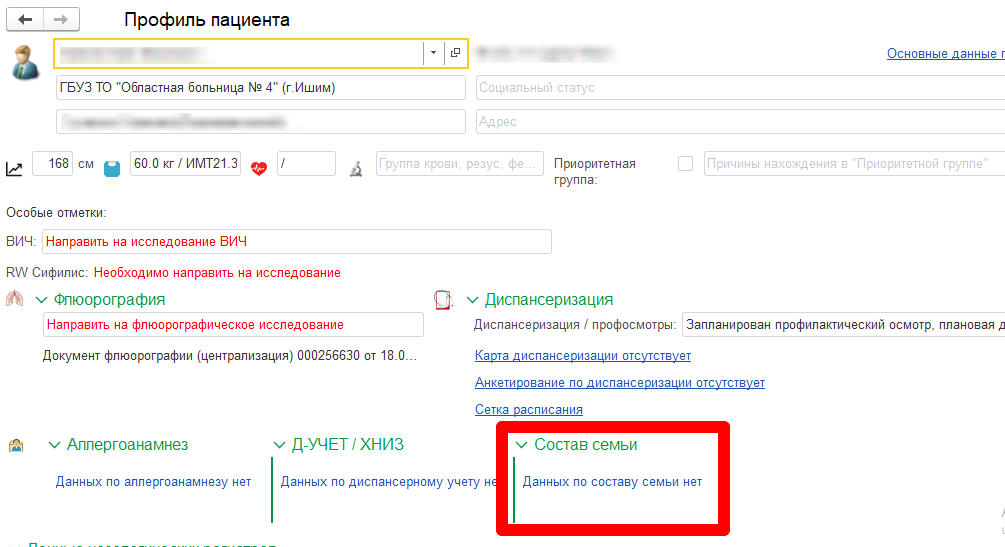                 Рисунок 4 – Отсутствие информации о составе семьи в Профиле пациентаИнформационная система управления ресурсами медицинских организаций Тюменской областиООО «1С-Медицина-Регион».Контракт №  17/23 от 27.03.2023 года на выполнение работ по развитию (модернизации) Государственной информационной системы управления ресурсами медицинских организаций Тюменской области. Этап № 2. Развитие Системы  в части функционала первой группы задач.